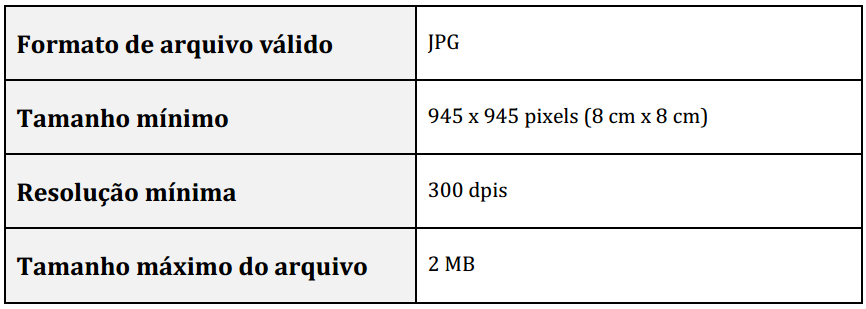 Fonte: Manual de Marcas - 2ª edição, 1ª revisão (07/2017) http://manualdemarcas.inpi.gov.br/projects/manual/wiki/PDFOBS: Encaminhar a Marca no e-mail: nit@univas.edu.brAlém das especificações acima descritas, o depositante deve observar:Ao preparar o arquivo, o usuário deve utilizar apenas uma única imagem referente ao sinal solicitado, não sendo aceitos, portanto, arquivos que contenham duplicações ou variações da mesma figura, ou quaisquer outros elementos que venham a prejudicar a inteligibilidade daquilo que o usuário pretende requerer como marca;A imagem enviada deve atender ao requisito de nitidez necessário para a plena identificação dos componentes figurativos da marca requerida, o que inclusive se aplica ao(s) elemento(s) nominativo(s) da marca mista ou tridimensional, grafado(s) junto à imagem;Caso o usuário envie uma imagem colorida como forma de identificar a sua marca, ele deve estar ciente de que essa opção equivale à reivindicação de cores, o que integra, necessariamente, o registro da marca solicitada na hipótese de a mesma vir a ser concedida. Neste caso, não é necessária a reivindicação de cores por meio de setas indicativas;Não devem ser incluídos símbolos como ® e ™ na parte figurativa da marca uma vez que somente as já registradas podem utilizá-los;A imagem não deve conter rasuras;A imagem deve conter apenas os elementos nominativos que o requerente deseja registrar como marca. Elementos tais como pesos, medidas, endereços, telefones, assinaturas e endereços eletrônicos deverão constar da imagem apenas se o requerente de fato quiser registrá-los como marca, devendo, para tanto, serem declarados no campo "Elemento nominativo da marca mista".Inserir a imagem no quadro abaixo: